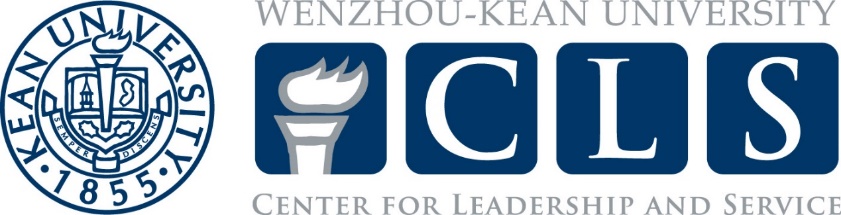 图灵计算机社章程名称和目标计算机社是由学校计算机爱好者自愿成立的非营利组织。以学生自主活动为主体，以专业教师的正确指导为方向。其宗旨是为计算机爱好者提供一个相互学习的场所，使学生能够发展自己的个性和特长，学校尽最大努力为彼此服务提供良好的条件。使社员可以更好地开展计算机创意活动。组织关系成员应包括符合以下条件
		1肯恩大学在校学生
		2有正式申请加入计算机社
		3愿意参与计算机社社团活动
只有现任社员才能参加组织活动。表示有兴趣加入计算机社的非社员本科生可以参加社活动。非社员可以参加计算机社活动/活动，如果他们属于明确邀请参加特定活动的团体/ 活动。管理层职责计算机社有一下管理层：社长和副社长。 管理层应负下列职责：社长： 领导TCC的学习和研究。 团结社员，为对活动一无所知的成员提供建议或计划，与外界沟通并承担责任。 与副社长一起为社提供创造性的建议。副社长：协助社长的工作，在社长需要的时候提出建议。负责至少 50% 的团体活动，包括场地预订、活动托管和其他一些管理。副社长应该帮助他们选择的小组的所有成员。图灵计算机社将只有两名管理层。这两名管理层应负责TCC的所有活动，但不应推卸任何成员的责任。两名管理层必须听取成员的意见，并在任何成员愿意/不能提出意见时给出他们的解决办法。会议每学期至少举行两次会议。一个是学期的开始，另一个是结束。如果有盛大的活动，还将举行一些会议。会议名称基于正在举行何种活动。社长、副社长可以召开这些特别会议。所有这些管理层应出席会议。常设委员会计算机社没有委员会。选举和空缺计算机社将举行大选选举新管理层。大选应每年春季学期举行。变更管理层时，将进行选举。管理层的免职和继任所有管理层的免职和继任都取决于选举。修订小组和目的的所有修正案均由成员和会议选举决定。顾问社团顾问是目前计算机系Hemn Barzan Abdalla博士。大学条例计算机社将完全遵守温州-基恩大学有关其活动的所有相关法规、规则和政策。